Impresso em: 07/08/2023 21:15:56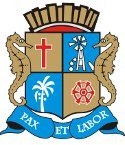 Governo de Sergipe Câmara Municipal de AracajuMatéria: RECURSO A EMENDA Nº 29-2021 AO PL Nº 115-2021	Reunião: 63 SESSÃO OrdináriaAutor:PROFª. ÂNGELA MELOData: 14/07/2021Parlamentar	Partido	Voto	HorárioANDERSON DE TUCA BINHOBRENO GARIBALDE CÍCERO DO SANTA MARIA DR. MANUEL MARCOS EDUARDO LIMAEMÍLIA CORRÊA FABIANO OLIVEIRA FÁBIO MEIRELES ISACJOAQUIM DA JANELINHA LINDA BRASILPAQUITO DE TODOS PR. DIEGOPROF. BITTENCOURT PROFª. ÂNGELA MELO RICARDO MARQUES RICARDO VASCONCELOSSÁVIO NETO DE VARDO DA LOTÉRICA SGT. BYRON ESTRELAS DO MAR SHEYLA GALBAVINÍCIUS PORTOPDT PMNUNIÃO BRASIL PODEMOS PSDREPUBLICANOS PATRIOTAPP PODEMOS PDTSOLIDARIEDADE PSOL SOLIDARIEDADE PPPDT PTCIDADANIA REDE PODEMOS REPUBLICANOS CIDADANIAPDTNÃO NÃO NÃO NÃO NÃO NÃO SIM NÃO NÃO NÃO NÃO SIM NÃO NÃO NÃO SIM SIM NÃO NÃO NÃO SIM NÃO14:33:1114:33:1514:33:1914:33:2314:33:3614:33:4114:33:4714:33:5314:34:0214:34:1014:34:1614:34:2514:35:4514:35:5014:35:5414:35:5714:36:4814:36:1214:36:0714:37:2214:37:0514:36:41NITINHO SONECAPSD PSDO Presidente não Vota Não VotouTotais da Votação	Sim: 5Resultado da Votação: REPROVADONão: 17Abstenção: 0	Total de Votos Válidos: 22